Informazioni personaliNome    RiccardoCognome   NieriIndirizzo   Via Firenze  n° civico 37Numero telefonico   3891008784e-mail   riccardo.nieri@biologo.onb.it ; riccardonieri.nutrizionista@gmail.com  Istruzione e formazione1/10/2020: Vincitore con borsa di studio per il  Dottorato di Ricerca (PhD) in Medicina Molecolare presso l’Università La Sapienza di Roma, svolto nel reparto di Patologia Generale del Policlinico Umberto Primo di Roma9/3/2020: Laurea magistrale in  Scienze della Nutrizione Umana presso l’Università Telematica San Raffele di Roma, Tesi sperimentale svolta presso il CNR di Pisa nell’istituto ICCOM in veste della Dtt.ssa Bramanti Emilia. Relatore di tesi Prf.ssa Montorsi Michela, titolo “Analisi di biomarcatori nella saliva mediante HPLC” con votazione 110/110 Lode. Novembre 2019-febbraio 2020: tirocinio formativo presso l’istituto ICCOM del CNR di Pisa in veste della Dtt.ssa Bramanti Emilia. In questo periodo ho svolto attività di ricerca occupandomi dell’acquisizione e preparazione di campioni e standard , analisi di cromatografia liquida a fase inversa ( RP-HPLC-DAD) per l’identificazione di metaboliti salivari, analisi statistica e chemiometrica, interpretazione ed elaborazione dei dati.Il lavoro è stato pubblicato in data : “B. Campanella, T. Lomonaco2, E. Benedetti, M. Onor, R. Nieri, and E. Bramanti, A novel derivatization-free method for the analysis of low molecular weight metabolites in saliva by HPLC-UV, International Journal of Environmental Research and Public Health 2020”Attualmente: presso il dipartimento dell’ICCOM del CNR di Pisa coautore nel progetto di ricerca: “ Effect  of glucose in immortalized hyppocampal cell line cultures: study of the metabolic profile ” Authors: Emilia Bramanti , Ph.D. ;Beatrice Campanella, Ph.D.; Tommaso Lomonaco, Dr; Edoardo Benedetti, Dr MD; Massimo Onor; Riccardo Nieri, Dr“ Fast direct dihydrouracil quantitation in human saliva. Method Development, Validation, and Application”  Authors: Emilia Bramanti , Ph.D. ;Beatrice Campanella, Ph.D.; Tommaso Lomonaco, Dr; Edoardo Benedetti, Dr MD; Massimo Onor; Riccardo Nieri, Dr“Autorizzo il trattamento dei miei dati personali, ai sensi del D.lgs. 196 del 30 giugno 2003”12/12/2017: Laurea in Scienze Motorie c/o presso la facoltà di Pisa , Tesi svolta presso il reparto di Medicina dello Sport dell’ospedale Santa Chiara di Pisa dal titolo di tesi “L’importanza del test da sforzo cardiopolmonare (CPET) nella pianificazione dell’allenamento sportivo” , votazione 108/110.Dal 2014 al 2016 Ho frequentato per 2 anni  la Honolulu University in “scienze of Osteopaty”presso la sede di Roma che ho lasciato per dedicarmi a pieno agli studi sull’alimentazione Diplomato presso l’istituto tecnico per Geometri, Massa LingueMadrelingua.      ItalianaInglese  B2 e B1 Informazioni aggiuntivePatente  A e B, automunito Hobby Trekking e la montagna, posto in cui mi rifugio quando il tempo lo concerne. Mi piace viaggiare, visitare posti nuovi e confrontarmi con persone nuove e vivere altre usanze e costumi. Ho la passione per la lettura e l’attività fisica in tutte le sue forme, sia attività contro resistenza che aerobica. Sono curioso e questo mi spinge ad ascoltare e confrontarmi con gli altri, ecco perché mi piace lavorare in team.  “Autorizzo il trattamento dei miei dati personali, ai sensi del D.lgs. 196 del 30 giugno 2003”Formato europeo per il curriculum vitae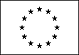 